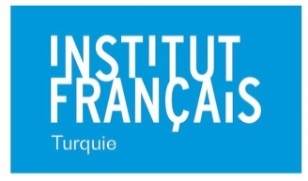 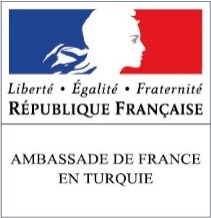 Avez-vous déjà reçu une bourse du gouvernement français par le passé ? Si oui, quelle bourse et quand ?…………………………………………………………………………………………………………………………………………………………………………………….…………………………………………………………………………………………………………………………………………………………………………………….Avez-vous déjà effectué un séjour d’étude en France ? Si oui, dans quel cadre, quand et pour quelle durée ?…………………………………………………………………………………………………………………………………………………………………………………….…………………………………………………………………………………………………………………………………………………………………………………….Déposez-vous un dossier de candidature pour un autre programme de bourse de Master ? Si oui, lequel ?…………………………………………………………………………………………………………………………………………………………………………………….…………………………………………………………………………………………………………………………………………………………………………………….NOMPrénom(s)SexeNationalitéDate et lieu de naissanceTéléphone portableAdresse mailFORMATION EN TURQUIEFORMATION EN TURQUIEUNIVERSITEIndiquer :. établissement. département. dates du cursus . diplôme le plus élevé obtenuSCOLARITEIndiquer :. établissement. si français LV1 ou LV2FORMATION VISEE EN FRANCE EN 2019/2020Vœu n°1 - obligatoireFORMATION VISEE EN FRANCE EN 2019/2020Vœu n°1 - obligatoireUNIVERSITEDiscipline :Intitulé complet du Master 2 :Professeur responsable :Date de dépôt de votre candidature : FORMATION VISEE EN FRANCE EN 2019/2020Vœu n°2 - facultatifFORMATION VISEE EN FRANCE EN 2019/2020Vœu n°2 - facultatifUNIVERSITEDiscipline :Intitulé complet  du Master 2 :Professeur responsable :Date de dépôt de votre candidature :